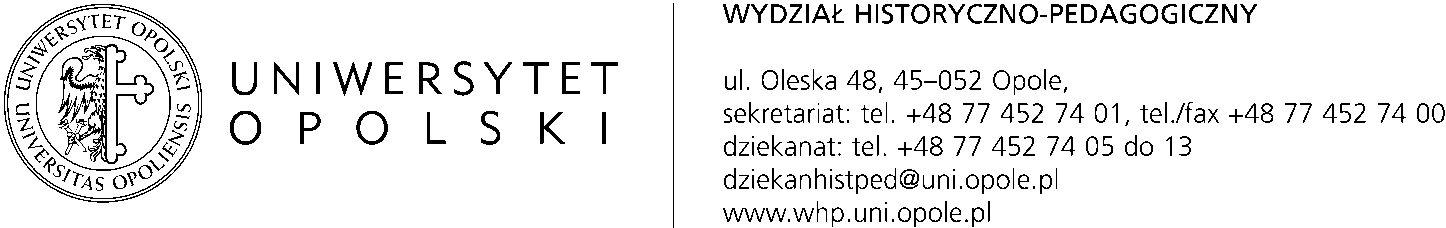 SPRAWOZDANIE Z REALIZACJI ZAŁOŻEŃ SYSTEMU DOSKONALENIA JAKOŚCI KSZTAŁCENIANA WYDZIALE NAUK SPOŁECZNYCH UOw roku akademickim 2016/2017      Opole 2017Wydziałowa Komisjads. Doskonalenia Jakości Kształcenia (WNS)Marek KorzeniowskiProdziekan Wydziału Nauk Społecznych UOINFORMACJE OGÓLNEWydziałowa Komisja ds. Doskonalenia Jakości Kształcenia Wydziału Nauk Społecznych Uniwersytetu Opolskiego działająca w składzie:dr Marek Korzeniowski – przewodniczącydr Anna Gołębiowska (Instytut Historii)dr Grzegorz Haber (Instytut Politologii)dr Piotr Leśniak (Instytut Filozofii)dr Emilia Lichtenberg-Kokoszka (Instytut Nauk Pedagogicznych)dr hab. Kazimierz Ożóg (Instytut Sztuki) – od września 2017 Wydział Sztukidr Magdalena Piejko (Instytut Socjologii)dr Jan Pietraszko (Instytut Psychologii)dr Agnieszka Włoch (Instytut Studiów Edukacyjnych)Paulina Piwowarczyk (przedstawiciel studentów)Katarzyna Sajewicz (przedstawiciel studentów)przedstawia sprawozdanie z działalności za rok akademicki 2016/2017.Wykorzystane podstawowe źródła sprawozdania: Sprawozdania Instytutowych zespołów ds. doskonalenia jakości Wydziału Nauk Społecznych; Zbiorcze zestawienie wyników badań ankietowych dotyczących jakości kształcenia w UO za rok akademicki 2016/2017 (Centrum edukacji ustawicznej Uniwersytetu Opolskiego); Wyniki monitoringu karier zawodowych absolwentów Uniwersytetu Opolskiego (Akademickiego Centrum Karier UO).L.p.Zagadnienie/PytanieTAKNIEWyjaśnienie:Jeżeli TAK - proszę podać formy realizacjiJeżeli NIE - proszę podać uzasadnienie1.	Czy koncepcja kształcenia i plany rozwoju Wydziału są zgodne z misją i strategią rozwoju Uniwersytetu Opolskiego?
(kontynuacja pytania 1)	Czy koncepcja kształcenia i plany rozwoju Wydziału są zgodne z misją i strategią rozwoju Uniwersytetu?












































(kontynuacja pytania 1)	Czy koncepcja kształcenia i plany rozwoju Wydziału są zgodne z misją i strategią rozwoju Uniwersytetu?


X-	Realizowana przez Wydział Nauk Społecznych Uniwersytetu Opolskiego koncepcja kształcenia jest zgodna zarówno z misją Uczelni, jak i z przyjętą strategią rozwoju, które dostosowano do specyfiki warunków oraz potrzeb Wydziału Nauk Społecznych. Misja ta, jaj aksjologiczny wymiar oraz przyjęte cele, odnoszące się także do obszaru kształcenia, zawarte są w Założeniach Strategii Rozwoju WNS udostępnionych na stronie internetowej Wydziału (zakładka „Jakość kształcenia”). Kwestie te wyartykułowano w ramach przyjętych celów strategicznych WNS (cel – S2) jako grupę celów operacyjnych (2.1.–2.4) stanowiących punkt odniesienia dla poszczególnych jednostek instytutowych WNS. 	Konweniująca zatem z misją Uczelni koncepcja kształcenia opiera się na integralnym, Wewnętrznym Systemie Zapewnienia Jakości Kształcenia i jest zarówno strukturalnie, jak i funkcjonalnie powiązana z ogólnym Uczelnianym Systemem Doskonalenia Jakości Kształcenia. 	Ten wydziałowy system obejmuje swym zakresem studentów wszystkich form i poziomów studiów, doktorantów oraz słuchaczy w procesie kształcenia ustawicznego na Wydziale Nauk Społecznych, jak również wszystkich jego pracowników naukowo-dydaktycznych. Zgodnie z owym systemem (Wewnętrzny System Zapewnienia Jakości Kształcenia – Uchwała Rady Wydziału Nr 89/2016 z dnia 3 marca 2016 roku) poszczególne jednostki instytutowe WNS kształtują swe działania w obszarze podnoszenia jakości kształcenia na prowadzonych kierunkach studiów. W tym celu każda jednostka wydziałowa realizująca zadania dydaktyczne aktualizuje na bieżąco osobowy skład Instytutowej Komisji ds. doskonalenia jakości kształcenia oraz realizuje nawiązujące do założeń ogólnych UO wewnętrzne (instytutowe) strategie dotyczące działań w tym obszarze.	Pozwoliło to różnym instytutom WNS na wzbogacanie w roku sprawozdawczym swych koncepcji kształcenia oraz doskonalenie jakości w tym obszarze poprzez próby włączania go również w rozwijaną sukcesywnie aktywnością naukową; taką jak np. prowadzenie badań na poziomie  światowym, czego efektem są publikacje w zagranicznych czasopismach oraz pracach zbiorowych badaczy-wykładowców. Dzięki temu pracownicy (np. Instytut Historii) uczestnicząc w różnych  międzynaro-dowych gremiach badawczych mają na swym koncie nowatorskie odkrycia w zakresie kwerendy archiwalno-bibliotecznej (polonica w archiwach i bibliotekach Rosji, Ukrainy, Włoch, Francji) i wykopalisk archeologicznych (priorytet 1 strategii UO). 	Doświadczenia te są wykorzysta-wane przez instytuty w procesie kształcenia, podobnie jak doświadczenia z obszaru szeroko rozwijanej współpraca instytucjonalnej z następującymi podmiotami: Urząd Marszałkowski, Urząd Miasta w Opolu, Urząd, Miasta w Byczynie, Urząd Miasta w Kędzierzynie-Koźlu, Urząd Miasta w Namysłowie, Urząd Miasta w Raciborzu, Muzeum Śląska Opolskiego, Muzeum Piastów Śląskich w Brzegu, Centralnym Muzeum Jeńców Wojennych w Opolu-Łambinowicach, starostwa w Opolu, Krapkowicach, Kluczborku, a przede wszystkim szkoły różnego szczebla na terenie woj. Opolskiego. W taki sposób jednostki WNS (np. Instytut Historii) buduje pozycję UO jako centrum kompetencji dla regionu (priorytet 2 strategii UO) .	Działaniom tym towarzyszy – zgodnie z przyjętą strategią – ciągłe uaktualnianie programów kształcenia w tym m.in. tworzenie nowych specjalności, jak np. historia z archiwistyką (Instytut Historii), historia z archeologią, historia z historią sztuki oraz historia: specjalność nauczycielska. Podobnie jest w innych instytutach, które rozwijają tym samym nowoczesną ofertę dydaktyczną (priorytet 3 strategii UO).	Uzgadniane w sposób ciągły z misją Wydziału i Uniwersytetu instytutowe strategie rozwoju (m.in. Instytut Psychologii) są na bieżąco łączone z kierunkami rozwoju i zmian w obrębie dziedziny (psychologia, ale także politologia, socjologia, pedagogika, historia, filozofia), jakie można obserwować w Polsce i na świecie. Różne instytuty starają się uwzględniać w swych strategiach trendy rozwojowe województwa Opolskiego; z kolei wyznaczone i zaakceptowane kierunki rozwoju wynikają ze światowych, europejskich i polskich uwarunkowań rozwoju cywilizacyjnego, łącząc cele unijne z preferencjami krajowymi.2.Czy monitorowano warunki realizacji programów studiów i organizacji zajęć?(zasoby kadrowe i materialne oraz plany zajęć)X-	We wszystkich jednostkach WNS prowadzony jest stały monitoring realizacji programów studiów dokonywany przez Rady Programowe poszczególnych Instytutów. Niejednokrotnie zatrudniane są osoby na godzinach zleconych jako specjaliści np. z Archiwum Państwowego w Opolu, Muzeum Śląska Opolskiego, Instytutu Śląskiego (Instytut Historii), czy przedstawiciele różnych lokalnych mediów (Instytut Politologii), którzy dzieląc się swoim doświadczeniem praktycznym ze studentami stwarzają jednocześnie stałą możliwość dostosowania programów kształcenia oraz budowanych kompetencji do potrzeb współczesnego rynku pracy i oczekiwań wobec kwalifikacji absolwentów danych specjalności z różnych dziedzin kształcenia. 	W tym znaczeniu stosowany przez jednostki system monitorowania niejako „wymusza” łączenie zasobów kadrowych z planami dydaktycznymi (Instytut Nauk Pedagogicznych; Instytut Psychologii, Instytut Socjologii i. in.), co ma miejsce jeszcze przed rozpoczęciem roku akademickiego, w tym przypadku roku sprawozdawczego 2016/2017. Stosowany monitoring pozwał ponadto w miarę pojawiających się potrzeb na sytuacyjne dostosowywanie planów w różnych jednostkach (np. urlopy macierzyńskie czy zdrowotne). Zwraca się przy tym uwaga na to (Instytut Studiów Edukacyjnych), aby pracownicy dydaktyczni koncentrowali się na badaniach związanych przede wszystkim ze swoją profesją oraz z prowadzonymi przedmiotami.3.	Czy dokonywano weryfikacji skuteczności osiągania zakładanych efektów kształcenia przez studentów?





(kontynuacja pytania 3)	Czy dokonywano weryfikacji skuteczności osiągania zakładanych efektów kształcenia przez studentów?X-	Poszczególne jednostki Wydziału Nauk Społecznych w związku z obowiązującym wewnętrznym systemem doskonalenia jakości kształcenia poddały weryfikacji, jak i ocenie realizowane programy kształcenia, w tym plany studiów (oraz karty przedmiotu), z uwzględnieniem założonych efektów.  W ostatnim przypadku istotny jest stopień skuteczności osiągania założonych efektów kształcenia. 	Odpowiednio  zweryfikowano dokumentację mając na uwadze potrzebę stałego jej doskonalenia m.in. poprzez modyfikację poszczególnych treści programowych oraz efektów kształcenia i metod ich weryfikowania, a także spójności modułów itp. Ponadto w przypadku jednostek realizujących kierunki pedagogiczne (Instytut Nauk Pedagogicz-nych) oraz kształcących nauczycieli (Instytut Studiów Edukacyjnych)) analizy i korekty treści programowych wybranych przedmiotów uwzględniały specyficzne wymogi i potrzeby niezbędne z punktu widzenia nadawania stosownych uprawnień (efekty nadające uprawnienia). Wszystkie wspomniane modyfikacje każdorazowo dyktowane były dbałością jednostek prowadzących poszczególne kierunki/specjalności o potrzebę ciągłego dostosowywania programów kształcenia zarówno do aktualnego stanu nauki, jak i potrzeb rynku pracy.	Indywidualny poziom osiągania przez studentów założonych efektów kształcenia poszczególne instytuty WNS weryfikowały na podstawie analizy wyników zaliczeń oraz egzaminów przeprowadzonych w roku/semestrze okresu sprawozdawczego. Natomiast ewentualne konieczne zmiany w programach kształcenia dokonywane przez poszczególne Rady Programowe były każdorazowo konsultowane z Uczelnianym Koordynatorem ds. ECTS i przy jego akceptacji.	Niezależnie od powyższego niektóre jednostki weryfikowały skuteczność osiągania przez studentów zakładanych efektów kształcenia niejako poprzez „konfrontowanie” ich kompetencji i umiejętności w sferze pozaakademickiej działalności, np. w ramach organizowanych tematycznych spotkań promocyjnych (Instytut filozofii).4.Czy została wdrożona procedura potwierdzania efektów uczenia się uzyskanych poza systemem studiów?(powołanie komisji, publikowanie informacji na stronie internetowej.)XInstytut Filozofii: Studenci nie zgłaszali takiej potrzeby.Instytut Historii: procedura została ogłoszona i opublikowana na stronie internetowej, jednak specyfika kierunku nie dała dotychczasowych podstaw do konieczności wdrożenia tejże procedury.Instytut Nauk Pedagogicznych:Nie było takiej potrzeby.Instytut Politologii:Procedura zostanie wdrożona w roku akademickim 2017/18.Instytut Socjologii:Instytut Socjologii  wydelegował swojego pracownika do Wydziałowej Komisji potwierdzania efektów kształcenia. Dotychczas w Instytucie nie było zgłoszenia potrzeby weryfikacji efektów – nie zgłosił się żaden kandydat.Instytut Studiów Edukacyjnych: Brak kandydatów kształcenia, którzy uzyskali efekty poza Instytutem.Instytut Sztuki:Tak, stosowaliśmy procedury związane z uznawaniem kwalifikacji uzyskiwanych poza systemem studiów.5.Czy zapewniony jest publiczny dostęp do aktualnej i kompleksowej informacji o programach kształcenia oraz przyznawanych kwalifikacjach?XInstytut Filozofii: Na stronie internetowej Instytutu Filozofii.Instytut Historii: Wszelkie dane zostały zamieszczone na stronie internetowej Instytutu oraz są dostępne na tablicach informacyjnych w Instytucie.Instytut Nauk Pedagogicznych:Szczegółowe informacje zamieszczone są na stronach internetowych INP.Instytut Politologii:Zapewniony został publiczny dostęp do aktualnej i kompleksowej informacji za pośrednictwem strony www IP.Instytut Psychologii:Wszystkie informacje dot. programów kształcenia oraz uzyskiwanych kwalifikacji w ramach toku studiów znajdują się w odpowiednich zakładkach na stronie Instytutu (www.psychologia.uni.opole.pl). Ponadto w instytutowym informatorze dla kandydatów na studia podawane są również informacje dot. możliwości jakie dają uzyskane kwalifikacje  oaz podawane są informacje odnośnie wybranych przedmiotów realizowanych w toku studiów.Jednocześnie prowadzone są cykliczne spotkania z uczniami liceów, w ramach których udzielane są informacje dot. uprawnień psychologa i realizowanych w ramach studiów programów kształcenia.Instytut Socjologii:Informacje o programach kształcenia są zawarte na stronie Instytutu Socjologii oraz w systemie USOS.Instytut Studiów Edukacyjnych: Pracownik realizujący dany przedmiot zobowiązany jest o dostarczenie studentom programu kształcenia: treści, literaturę, zamierzone efekty oraz sposoby ich potwierdzania. Studenci mają dostęp do zapoznania się z informacjami procesu kształcenia i zdobywania kwalifikacji w Internecie oraz organizowanych spotkaniach z Dyrekcją i opiekunami lat. Instytut Sztuki:Kompleksowa informacja jest dostępna w systemach internetowych jak USOS oraz publikowana na stronach internetowych IS.6.Czy prowadzona jest współpraca z pracodawcami w opracowywaniu programów kształcenia oraz ich realizacji?XInstytut Filozofii: Monitorujemy te potrzeby przez kontakt z naszymi absolwentami.Instytut Historii:Przy opracowywaniu aktualizacji PRK i tworzeniu nowych kierunków kształcenia prowadzone były konsultacje z przedstawicielami Archiwum Państwowego w Opolu, Muzeum Ziemi Prudnickiej, Muzeum Śląska Opolskiego, nauczycielami opolskich szkół, itp.Instytut Nauk Pedagogicznych:Nie, gdyż są wytyczne ministerialne określające kompetencje na danych stanowiskach (zawodach) przyszłych absolwentów pedagogiki.Instytut Politologii:Współpraca prowadzona jest m.in. przy okazji realizacji projektów badawczych (m.in. „Studia z przyszłością”) oraz w ramach działań ZJK IP.Instytut Psychologii:W konsultacji  z pracodawcami tworzona jest oferta zajęć fakultatywnych na każdy rok akademicki. Aktualnie w IP przygotowywany jest program nowych specjalności uwzględniający oczekiwania interesariuszy zewnętrznych.Instytut Socjologii:Instytut podpisuje corocznie nowe umowy oraz listy intencyjne o współpracy. W roku 2016/17 były to między innymi listy intencyjne z: Openfild sp. Z o.o.; Centrum Dialogu Obywatelskiego UMO, Senior Europeum sp z o.o., Wydział Gospodarki i Innowacji UM UO, Stowarzyszenie „Laboratorium Zmiany”, Stowarzyszenie Rozwoju Demokracji lokalnej, i in. Instytut Studiów Edukacyjnych: Dokonując analizy i modyfikacji programów kształcenia zapraszani są przedstawiciele szkół, przedszkoli, Naczelnik Wydziału Oświaty i Dyrektor MODN w Opolu Zwraca się szczególną uwagę na efektywność kształcenia i przygotowania do zawodu. Omawia się pozytywne działania oraz braki w osiąganiu efektów kształcenia. Instytut Sztuki:Większość działań IS opiera się na bliskiej współpracy z pracodawcami i podmiotami zainteresowanymi działaniami studentów i absolwentów. W naturalny sposób przekłada się to na działania o charakterze strategicznym i doraźne programy związane np. ze zleceniami i projektami wykonywanymi w czasie zadań semestralnych.7.Czy odbywa się współpraca w zakresie działalności dydaktycznej oraz naukowej z zagranicznymi ośrodkami naukowo-dydaktycznymi i czy jest ona wykorzystywana do doskonalenia i opracowywania programów kształcenia?XInstytut Filozofii: W ramach programu Erasmus. Doświadczenia pracowników i studentów służą za podstawę do przygotowywania nowej oferty dydaktycznej, bardziej przystosowanej do współczesnego rynku pracy.Instytut Historii:Przygotowując programy studiów analizowano zbliżone programy kształcenia realizowane w uniwersytetach, z którymi Instytut Historii współpracuje w ramach programów ERASMUS lub dwustronnych umów o współpracy:Uniwersytet w LjubljanieUniwersytet w OłomuńcuUniwersytet w OpawieUniwersytet Karola w PradzeUniwersytet Matei Beja w Bańskiej BystrzycyUniwersytet w Peczu (Węgry)Państwowy Uniwersytet w OdessiePedagogische Universität HeidelbergPonadto zapoznano się z programami realizowanymi w:Universität PassauPaństwowy Uniwersytet w Wielkim NowogrodziePaństwowy Uniwersytet w St. Petersburgu.Instytut Nauk Pedagogicznych:Współpraca z Uniwersytetem w Hradcu Kralove, Uniwersytetem w Poczdamie, Uniwersytetem w Bańskiej Bystrzycy, The Lowell Milken Center w Fort Scott (Kansas, USA), Narodowym Instytutem Kryminalistyki w Kijowie, Uniwersytetem w Karlstad. Formy współpracy ukierunkowane były na wymianę studentów i pracowników, staże, udział w konferencjach, wspólną realizację projektów, badania.Wyjazd w ramach programu Erasmus:J. Janik-Komar do: Uniwersytet M. Bela w Bańskiej Bystrzycy 24-28.10.2016 r.E. Konieczna do: Uniwersytet M. Bela w Bańskiej Bystrzycy 24-28.10.2016 r.M. Pogorzelska do: Kansas State University, USA, 05-13.02.2017 r.M. Pogorzelska do: Karlstad Universitat, Szwecja, 20-25.05.2017 r.Instytut Politologii:Przykładem może być nawiązanie współpracy z Pontifícia Universidade Católica w Rio de Janeiro i wizyta studyjna pracowników tegoż w IP (kwiecień 2017) oraz Kobe College i wizyta studyjna pracowników i studentów (sierpień 2017). Podjęto również starania, by w przyszłości nawiązać współpracę z innymi ośrodkami dydaktycznymi (m.in. z Japonii i Korei Płd.). Ponadto pracownicy naukowi IP UO stale współpracują z zagranicznymi ośrodkami akademickimi w ramach bilateralnej współpracy międzynarodowej oraz programu Erasmus Plus.Instytut Psychologii:Zarówno kadra dydaktyczna jak i studenci Instytutu cyklicznie wyjeżdżają na pobyty zagraniczne w ramach programu Erasmus+.Jednocześnie w IP przyjmowani są zagraniczni słuchacze, dla których układa się indywidualny program kształcenia oraz przyjmowani są zagraniczni badacze i dydaktycy, którzy wzbogacają ofertę dydaktyczną IP.Instytut Socjologii:Prowadzimy współpracę naukową i dydaktyczną m.in. z: Uniwersytetem im. Konstantyna Filozofa w Nitrze (Słowacja), Uniwersytetem w Opawie. Realizujemy wizyty dydaktyczne pracowników naukowych w ramach ERAZMUSA: np. profesor Steven Tuch z Uniwersytetu Jerzego Waszyngtona, wizyty i wspólne warsztaty studentów w ramach programu ERAZMUS: np. 12 osobowa grupa z Afganistanu.Instytut Studiów Edukacyjnych: W roku akademickim 2016/2017 poszerzono współpracę z Uniwersytetem Karlskrona w Szwecji oraz Uniwersytetem w Preszowie (Słowacja) w zakresie innowacyjnych form kształcenia nauczycieli. ISE współpracuje z wieloma ośrodkami naukowymi 
i dydaktycznymi w Polsce. Działalność 
i rozwiązania dydaktyczne w ośrodkach zagranicznych i polskich poddano szerokiej dyskusji oraz próbom wprowadzenia ich do naszych programów kształcenia.Instytut Sztuki:Pracownicy IS uczestniczą w międzynarodowych gremiach, zdobywają doświadczenia poprzez wyjazdy szkoleniowe i wykłady na uczelniach zaprzyjaźnionych i powiązanych z nami choćby porozumieniami opartymi na Erasmusie. W obszarze sztuki współpraca ta odbywa się przede wszystkim w przestrzeni projektowej i wspólnych realizacji projektów artystycznych.8.Czy w ostatnim roku akademickim wzbogacona została oferta edukacyjna? (nowe kierunki, specjalności, studia podyplomowe)Instytut Filozofii: Wprowadziliśmy dwie nowe specjalności: Filozofia spec. Etyka i Filozofia z infobrokeringiem.Instytut Historii:Opracowano dwa nowe kierunki kształcenia: Researching oraz HiT 40+ (Historia i Teraźniejszość 40+). Ten drugi kierunek został skierowany do ludzi dojrzałych i cieszy się sporym powodzeniem.Instytut Nauk Pedagogicznych:Kontynuowano tylko rozpoczęte kierunki i specjalności.Instytut Politologii:Powołano do życia nowe specjalności („Służby mundurowe” na I stopniu studiów na kierunku POL, Dyplomacja współczesna na I stopniu studiów na kierunku Stosunków międzynarodowych) oraz podjęto starania, by opracować nowe kierunki studiów, które zostaną uruchomione w roku 2018/19. Instytut Psychologii:Aktualnie trwają prace nad uruchomieniem nowych specjalności w IP.Instytut Socjologii:Ruszyła specjalność w języku angielskim Intercultural Communication na II stopniu socjologii.Instytut Studiów Edukacyjnych: (brak opisu)Instytut Sztuki:Przygotowany przez nas projekt nowego kierunku o profilu praktycznym został oceniony przez Ministerstwo w sposób nie gwarantujący właściwych efektów. Jego procedowanie zostało przez nas wstrzymane.9.Czy jednostka posiada i rozwija ofertę zajęć prowadzonych w języku obcym? (programy, zajęcia prowadzone w języku obcym)XInstytut Filozofii: Prowadzimy zajęcia dla studentów Erasmusa, a także przygotowujemy program studiów w całości anglojęzycznych. Instytut Historii:Instytut posiada w swej ofercie zajęcia prowadzone w języku niemieckim, angielskim, czeskim i stale rozwija swoją ofertęInstytut Nauk Pedagogicznych:W Instytucie prowadzone są przedmioty w języku obcym. Ponadto dwóch wykładowców prowadziło zajęcia (6 przedmiotów) dla studentów z programu Erasmus.Instytut Politologii:Stale rozwijany jest projekt studiów w ramach specjalności „Europa Master” oraz podejmowane są próby współpracy z partnerami z Czech i Niemiec. Co roku pracownicy IP biorą aktywny udział w koordynowaniu, wraz BNWZ UO, siatki modułów proponowanych w ramach programu Erasmus dla studentów przybywających do UO.Instytut Psychologii:IP posiada w ofercie zajęcia w języku angielskim realizowane przez pracowników UO oraz zaproszonych zagranicznych gości.Równocześnie w miarę potrzeb studenci innych uczelnie mają możliwość realizowania indywidualnego programu studiowania (w j. angielskim) w danym semestrze.Instytut Socjologii:W Instytucie oferowana jest bogata oferta zajęć prowadzonych w języku angielskim. Jest to co najmniej kilka kursów w każdym semestrze oraz kursy w ramach specjalności IC.Instytut Studiów Edukacyjnych: Instytut prowadzi kurs przedmiotowy w języku angielskim na wszystkich specjalnościach. Przeprowadzono rozmowy z pracownikami dotyczące rozszerzenia kursów w j. angielskim.Instytut Sztuki:Instytut Sztuki uczestniczył w projektach związanych z kształceniem w języku obcym, skierowanych przede wszystkim do przybywających do Opola studentów programu Erasmus. Oprócz tego mają oni swobodny dostęp do szeregu pracowni gdzie w ramach wybranych przedmiotów mogą uczestniczyć w zajęciach artystycznych.10.Czy rozwijane są u studentów umiejętności informatyczne?XInstytut Filozofii: Prowadzimy szkolenia z infobrokeringu dla studentów różnych kierunków studiów.Instytut Historii:W programach studiów I  stopnia jest przedmiot: technologia informacyjna, a na studiach doktoranckich jest przedmiot: nowe technologie w edukacji. Studencie te umiejętności mają – raczej powinno się zwrócić większą uwagę na rozwijanie tychże umiejętności u wykładowców. Wiąże się to również z potrzebą doposażenia Instytutu w odpowiedni sprzęt.Instytut Nauk Pedagogicznych:W ramach technologii informatycznej oraz podczas poszczególnych zajęć dydaktycznych (np. obsług programu Excel w ramach przedmiotów metodologicznych).Instytut Politologii:Projekt nabywania nowych umiejętności informatycznych jest rozwijany poprzez intensyfikację dydaktyki w ramach laboratorium (m.in. kierunki BM i DZiKS) oraz zmianę sposobu realizacji zajęć (kierunki SM i POL oraz ZIwNM).Instytut Psychologii:W ramach przedmiotu Technologia informacyjna oraz w ramach bloku z metodologii badań studenci zapoznają się z specjalistycznym oprogramowaniem.Instytut Socjologii:W planach studiów występują są zajęcia Technologie informacje, prowadzony jest też kurs z analizy w SPSS oraz jakościowej analizy danych. Instytut posiada akredytację firmy Predictive Solutions – studenci pozyskują uznane na rynku badawczym  certyfikaty z SPSS Junior Expert.Instytut Studiów Edukacyjnych: Instytut posiada pracownię komputerową i realizuje przedmiot z technologii informatycznej. Wprowadza zajęcia z opracowywania programów edukacyjnych dla przedszkoli i pierwszego szczebla edukacji. Instytut Sztuki:Zarówno w skali zaplanowanej na Uczelni, jak i typowej dla naszego kierunku. Z uwagi na specyfikę kształcenia w obszarze nowych mediów te umiejętności rozwijane są w stopniu bardzo dużym zarówno na zajęciach, dodatkowych godzinach pracy własnej pod okiem opiekunów pracowni, jak i w czasie gościnnych pokazów i szkoleń zaproszonych gości.  11.Czy udoskonalono programy kształcenia i sylabusy?XInstytut Filozofii: Przygotowywane lub aktualizowane są nowe karty przedmiotów.Instytut Historii:Programy kształcenia zostały uaktualnione i dostosowane do wymagań współczesnego rynku pracy.Instytut Nauk Pedagogicznych:Uzupełniono sylabusy (karty przedmiotów) o nową literaturę związaną z prowadzonym przedmiotem.Instytut Politologii:Programy kształcenia oraz karty przedmiotów są doskonalone na bieżąco, wraz z pojawianiem się nowych wyzwań w postaci zmieniających się aktów prawnych, ale również ze względu na postulaty interesariuszy wewnętrznych i zewnętrznych. O jakość kształcenia dba, cyklicznie zbierający się, Zespół ds. jakości kształcenia w Instytucie Politologii.Instytut Psychologii:Przed rozpoczęciem każdego roku akademickiego wykładowcy dokonują weryfikacji i aktualizacji kart przedmiotów w obszarze poruszanej problematyki i obowiązującej literatury.Rada Programowa monitoruje programy kształcenia i dokonuje ich aktualizacji i modyfikacji uwzględniając wymogi prawne, dostępne zasoby kadrowe i potrzeby rynku pracy.Instytut Socjologii:W roku 2016/17 – wszystkie programy w Instytucie socjologii zostały dostosowane do wymagań Uchwały Senatu z dn. 27.10.2016 oraz udoskonalone w obszarach w których Rada Programowa uznała za istotne.Instytut Studiów Edukacyjnych: W roku sprawozdawczym dokonano analizy programów dla prowadzonych specjalności na studiach stacjonarnych i niestacjonarnych zgodnie z rozporządzeniem Ministerstwa Szkolnictwa Wyższego oraz zarządzeniem Rektora. Dokonano również analizy treści programowych i efektów realizowanych przedmiotów. Zwrócono uwagę na zgodności treści z efektami kształcenia. Efekty kształcenia zostały omówione 
na zebraniach Instytutu i poszczególnych Zakładów. Dokonano modyfikacji wybranych programów i sylabusów.Instytut Sztuki:Wprowadziliśmy modyfikacje zgodne z odgórnymi zaleceniami, wynikającymi z KRK, jak i własne poprawki, czyniąc programy lepiej dostosowanymi do zapotrzebowani rynku pracy i procesu nauczania.12.Czy wykorzystywane są metody i techniki kształcenia  na odległość?XInstytut Filozofii: Brak nam odpowiedniej bazy technologicznej (sprzęt do nagrywania audio i wideo, platforma elearningowa itd.)Instytut Historii:Pracownicy Instytutu pozostają w stałym kontakcie mailowym ze studentami i prowadzą również konsultacje w tej formie. Niestety nie są wykorzystywane platformy elearningowe.Instytut Nauk Pedagogicznych:Nie ma takiej potrzeby.Instytut Politologii:W roku akademickim 2016/17 nie były wykorzystywane metody i techniki kształcenia na odległość, ale podjęto starania, by taka możliwość zaistniała w roku akademickim 2017/18 (m.in. w ramach grantu NCBiR).Instytut Psychologii:W poprzednich latach IP oferowało kursy e-learning’owe, natomiast w roku akademockim 2016/2017 nie odnotowano takiej potrzeby i kurs nie został uruchomiony.Równocześnie każdy prowadzący (w szczególności w ramach przedmiotów wymagających samokształcenia) określa zakres wymagań do indywidualnego opracowania przez studenta poza godzinami kontaktowymi z wykładowcom.Instytut Socjologii:Z uwagi na brak znajomości oprogramo-wania przez pracowników, brak zachęt do wprowadzenia (bardzo pracochłonnego) treści nauczania na platformę e-learningową.Wprowadzono natomiast wszystkie sylabusy do systemu USOS.Instytut Studiów Edukacyjnych: Instytut nie prowadzi kształcenia na odległość.Instytut Sztuki:W bardzo dużym stopniu korzystamy z takiej możliwości. Na stanowisku profesora pracuje dr Aleksandra Giza, która regularnie odbywa zajęcia i konsultacje w formie on-line. Mimo różnicy czasu (Chicago) prowadzi je terminowo i systematycznie. Jest też dostępna dla studentów poza nimi. Dodowem są bronione w terminie dyplomy z jej pracowni, bardzo wysoko ocenione przez komisję dyplomową w roku 2016 i 2017.13.Czy podejmowane są działania wspierające międzynarodową mobilność studentów i kadry naukowo-dydaktycznej.XInstytut Filozofii: Prowadzimy stałą rekrutację na program Erasmus.Instytut Historii:Współpraca międzynarodowa przebiega w Instytucie dwukierunkowo:1. europejska - związana ze współpracą w ramach programu Erasmus, gdzie wymiana studentów i pracowników odbywa się w ustalonym trybie.2. Poza krajami Europejskimi, gdzie ważna jest umowa podpisana między jednostkami partnerskimi. Instytut Nauk Pedagogicznych:Organizowane są spotkania z instytutowym koordynatorem programu Erasmus.Instytut Politologii:Mobilność międzynarodowa studentów i kadry naukowej jest wspierana zarówno na poziomie organizacyjnym (powiększenie zespołu ds. współpracy międzynarodowej IP) oraz rzeczywiste zwiększenie grona i tym samym puli partnerów (m.in. Brazylia, Korea Południowa, Izrael, Japonia etc.).Instytut Psychologii:Studenci i kadra ma możliwość i korzysta z mobilności w ramach programu Erasmus+Instytut Socjologii:W naszym Instytucie mobilność zarówno kadry jak i studentów jest wysoka.Instytut Studiów Edukacyjnych: W ramach współpracy z uczelniami zagranicznymi studenci i pracownicy wyjeżdżają na staż z Erasmusa+. W roku sprawozdawczym 3 pracowników odbyło staż naukowy zagraniczny oraz 3 studentów kontynuowało  kształcenie w uczelniach wyższych zagranicznych przez 1 semestr.Instytut Sztuki:Nasi studenci i pracownicy regularnie uczestniczą w wymianie międzynarodowej.14.Proszę podać przykłady dobrych praktyk: Instytut Filozofii: Organizacja konferencji i warsztatów podczas których pracownicy i studenci mogą wymienić się refleksjami na temat przebiegu procesu dydaktycznego (Pokrzywna 2017).Instytut Historii:W roku 2016 i 2017 nasi studenci uczestniczyli w wymianach międzynarodowych w ramach programu Erasmus i poza nim, w wyjazdach studyjnych i związanych z praktykami do krajów: Włochy (Sycylia) i Rosja. Wyjazdy związane z praktykami trwały 2 miesiące, wyjazdy pozostałe 5 miesięcy. Instytut Nauk Pedagogicznych: (brak opisu)Instytut Politologii:Działania w obszarze rozwijania umiejętności informatycznych wśród studentów. Instytut Psychologii:W  IP zawierane są umowy o współpracy z interesariuszami zewnętrznymi.Prowadzony jest cykliczny monitoring przebiegu staży i obowiązkowych praktyk wśród studentów.Instytut Socjologii:Instytut posiada akredytację firmy Predictive Solutions – studenci pozyskują uznane na rynku badawczym  certyfikaty z SPSS Junior Expert.W Instytucie oferowana jest bogata oferta zajęć prowadzonych w języku angielskim. Jest to co najmniej kilka kursów w każdym semestrze oraz kursy w ramach specjalności IC.Ruszyła specjalność w języku angielskim Intercultural Communication na II stopniu socjologii.Współpraca z Centrum Dialogu Obywatelskiego.Instytut Studiów Edukacyjnych: - procedury prowadzenia praktyk pedagogicznych,- współpraca z pracodawcami i środowiskiem. Instytut Sztuki:Stałe monitorowanie losów absolwentów, wykorzystywanie ich opinii dotyczących procesu nauczania do modyfikacji stosowanych praktyk i programów nauczania. Działania wspierające mobilność studentów oraz praktyczność zdobywanych umiejętności i doświadczeń. Proszę podać przykłady dobrych praktyk: Instytut Filozofii: Organizacja konferencji i warsztatów podczas których pracownicy i studenci mogą wymienić się refleksjami na temat przebiegu procesu dydaktycznego (Pokrzywna 2017).Instytut Historii:W roku 2016 i 2017 nasi studenci uczestniczyli w wymianach międzynarodowych w ramach programu Erasmus i poza nim, w wyjazdach studyjnych i związanych z praktykami do krajów: Włochy (Sycylia) i Rosja. Wyjazdy związane z praktykami trwały 2 miesiące, wyjazdy pozostałe 5 miesięcy. Instytut Nauk Pedagogicznych: (brak opisu)Instytut Politologii:Działania w obszarze rozwijania umiejętności informatycznych wśród studentów. Instytut Psychologii:W  IP zawierane są umowy o współpracy z interesariuszami zewnętrznymi.Prowadzony jest cykliczny monitoring przebiegu staży i obowiązkowych praktyk wśród studentów.Instytut Socjologii:Instytut posiada akredytację firmy Predictive Solutions – studenci pozyskują uznane na rynku badawczym  certyfikaty z SPSS Junior Expert.W Instytucie oferowana jest bogata oferta zajęć prowadzonych w języku angielskim. Jest to co najmniej kilka kursów w każdym semestrze oraz kursy w ramach specjalności IC.Ruszyła specjalność w języku angielskim Intercultural Communication na II stopniu socjologii.Współpraca z Centrum Dialogu Obywatelskiego.Instytut Studiów Edukacyjnych: - procedury prowadzenia praktyk pedagogicznych,- współpraca z pracodawcami i środowiskiem. Instytut Sztuki:Stałe monitorowanie losów absolwentów, wykorzystywanie ich opinii dotyczących procesu nauczania do modyfikacji stosowanych praktyk i programów nauczania. Działania wspierające mobilność studentów oraz praktyczność zdobywanych umiejętności i doświadczeń. Proszę podać przykłady dobrych praktyk: Instytut Filozofii: Organizacja konferencji i warsztatów podczas których pracownicy i studenci mogą wymienić się refleksjami na temat przebiegu procesu dydaktycznego (Pokrzywna 2017).Instytut Historii:W roku 2016 i 2017 nasi studenci uczestniczyli w wymianach międzynarodowych w ramach programu Erasmus i poza nim, w wyjazdach studyjnych i związanych z praktykami do krajów: Włochy (Sycylia) i Rosja. Wyjazdy związane z praktykami trwały 2 miesiące, wyjazdy pozostałe 5 miesięcy. Instytut Nauk Pedagogicznych: (brak opisu)Instytut Politologii:Działania w obszarze rozwijania umiejętności informatycznych wśród studentów. Instytut Psychologii:W  IP zawierane są umowy o współpracy z interesariuszami zewnętrznymi.Prowadzony jest cykliczny monitoring przebiegu staży i obowiązkowych praktyk wśród studentów.Instytut Socjologii:Instytut posiada akredytację firmy Predictive Solutions – studenci pozyskują uznane na rynku badawczym  certyfikaty z SPSS Junior Expert.W Instytucie oferowana jest bogata oferta zajęć prowadzonych w języku angielskim. Jest to co najmniej kilka kursów w każdym semestrze oraz kursy w ramach specjalności IC.Ruszyła specjalność w języku angielskim Intercultural Communication na II stopniu socjologii.Współpraca z Centrum Dialogu Obywatelskiego.Instytut Studiów Edukacyjnych: - procedury prowadzenia praktyk pedagogicznych,- współpraca z pracodawcami i środowiskiem. Instytut Sztuki:Stałe monitorowanie losów absolwentów, wykorzystywanie ich opinii dotyczących procesu nauczania do modyfikacji stosowanych praktyk i programów nauczania. Działania wspierające mobilność studentów oraz praktyczność zdobywanych umiejętności i doświadczeń. Proszę podać przykłady dobrych praktyk: Instytut Filozofii: Organizacja konferencji i warsztatów podczas których pracownicy i studenci mogą wymienić się refleksjami na temat przebiegu procesu dydaktycznego (Pokrzywna 2017).Instytut Historii:W roku 2016 i 2017 nasi studenci uczestniczyli w wymianach międzynarodowych w ramach programu Erasmus i poza nim, w wyjazdach studyjnych i związanych z praktykami do krajów: Włochy (Sycylia) i Rosja. Wyjazdy związane z praktykami trwały 2 miesiące, wyjazdy pozostałe 5 miesięcy. Instytut Nauk Pedagogicznych: (brak opisu)Instytut Politologii:Działania w obszarze rozwijania umiejętności informatycznych wśród studentów. Instytut Psychologii:W  IP zawierane są umowy o współpracy z interesariuszami zewnętrznymi.Prowadzony jest cykliczny monitoring przebiegu staży i obowiązkowych praktyk wśród studentów.Instytut Socjologii:Instytut posiada akredytację firmy Predictive Solutions – studenci pozyskują uznane na rynku badawczym  certyfikaty z SPSS Junior Expert.W Instytucie oferowana jest bogata oferta zajęć prowadzonych w języku angielskim. Jest to co najmniej kilka kursów w każdym semestrze oraz kursy w ramach specjalności IC.Ruszyła specjalność w języku angielskim Intercultural Communication na II stopniu socjologii.Współpraca z Centrum Dialogu Obywatelskiego.Instytut Studiów Edukacyjnych: - procedury prowadzenia praktyk pedagogicznych,- współpraca z pracodawcami i środowiskiem. Instytut Sztuki:Stałe monitorowanie losów absolwentów, wykorzystywanie ich opinii dotyczących procesu nauczania do modyfikacji stosowanych praktyk i programów nauczania. Działania wspierające mobilność studentów oraz praktyczność zdobywanych umiejętności i doświadczeń. 15.Propozycje działań na rzecz doskonalenia  jakości kształcenia:Instytut Filozofii: Podnoszenie kompetencji dydaktycznych kadry przez szkolenia prowadzone przez doświadczonych trenerów.Instytut Politologii:Należy zintensyfikować działania umożliwiające łatwiejszy i szybszy dostęp interesariuszy zewnętrznych do kompleksowej informacji o programach kształcenia oraz przyznawanych kwalifikacjach.Instytut Psychologii:Zwiększenie oferty zajęć realizowanych poza głównym cyklem nauczania, o zajęcia/spotkania otwarte/ panele dyskusyjne oraz wykłady z praktykami z różnych dziedzin (uwzględnienie potrzeby lokalnego rynku pracy).Instytut Socjologii:Wprowadzenie e-lerningu, uruchomienie platformy i aktywizacja na rzecz jej wzbogacania w nowe przedmioty oraz materiały dydaktyczne.Instytut Studiów Edukacyjnych: opracowanie programu promowania dobrych praktyk - w celu podnoszenia jakości kształcenia,poszerzenie oferty kształcenia nauczycieli,wypracowanie nowych standardów i efektów kształcenia - położenie nacisku 
na przygotowanie praktyczne, łączenie teorii z praktyką,zorganizowanie szkoleń dla pracowników w celu podnoszenia jakości kształcenia i umiejętności dydaktycznych - organizowanie seminariów dydaktycznych,udział pracowników w konferencjach dydaktycznych w kraju i zagranicą- poznanie systemu kształcenia nauczycieli,zwiększenie atrakcyjności kształcenia studentów w zakresie efektywności, upowszechnienie i poszerzenie ofert studiów podyplomowych i kursów doskonalenia zawodowego,poszerzenie zajęć dydaktycznych prowadzonych bezpośrednio w przedszkolach, szkołach i instytucjach oświatowo-kulturalnych - praktyczna jakość kształcenia,opracowanie nowych zasad praktyk pedagogicznych w kształceniu nauczycieli.Instytut Sztuki:Włączanie studentów w szersze i dalsze działania międzynarodowe i większa współpraca ze studentami obcojęzycznymi w ramach UO. Propozycje działań na rzecz doskonalenia  jakości kształcenia:Instytut Filozofii: Podnoszenie kompetencji dydaktycznych kadry przez szkolenia prowadzone przez doświadczonych trenerów.Instytut Politologii:Należy zintensyfikować działania umożliwiające łatwiejszy i szybszy dostęp interesariuszy zewnętrznych do kompleksowej informacji o programach kształcenia oraz przyznawanych kwalifikacjach.Instytut Psychologii:Zwiększenie oferty zajęć realizowanych poza głównym cyklem nauczania, o zajęcia/spotkania otwarte/ panele dyskusyjne oraz wykłady z praktykami z różnych dziedzin (uwzględnienie potrzeby lokalnego rynku pracy).Instytut Socjologii:Wprowadzenie e-lerningu, uruchomienie platformy i aktywizacja na rzecz jej wzbogacania w nowe przedmioty oraz materiały dydaktyczne.Instytut Studiów Edukacyjnych: opracowanie programu promowania dobrych praktyk - w celu podnoszenia jakości kształcenia,poszerzenie oferty kształcenia nauczycieli,wypracowanie nowych standardów i efektów kształcenia - położenie nacisku 
na przygotowanie praktyczne, łączenie teorii z praktyką,zorganizowanie szkoleń dla pracowników w celu podnoszenia jakości kształcenia i umiejętności dydaktycznych - organizowanie seminariów dydaktycznych,udział pracowników w konferencjach dydaktycznych w kraju i zagranicą- poznanie systemu kształcenia nauczycieli,zwiększenie atrakcyjności kształcenia studentów w zakresie efektywności, upowszechnienie i poszerzenie ofert studiów podyplomowych i kursów doskonalenia zawodowego,poszerzenie zajęć dydaktycznych prowadzonych bezpośrednio w przedszkolach, szkołach i instytucjach oświatowo-kulturalnych - praktyczna jakość kształcenia,opracowanie nowych zasad praktyk pedagogicznych w kształceniu nauczycieli.Instytut Sztuki:Włączanie studentów w szersze i dalsze działania międzynarodowe i większa współpraca ze studentami obcojęzycznymi w ramach UO. Propozycje działań na rzecz doskonalenia  jakości kształcenia:Instytut Filozofii: Podnoszenie kompetencji dydaktycznych kadry przez szkolenia prowadzone przez doświadczonych trenerów.Instytut Politologii:Należy zintensyfikować działania umożliwiające łatwiejszy i szybszy dostęp interesariuszy zewnętrznych do kompleksowej informacji o programach kształcenia oraz przyznawanych kwalifikacjach.Instytut Psychologii:Zwiększenie oferty zajęć realizowanych poza głównym cyklem nauczania, o zajęcia/spotkania otwarte/ panele dyskusyjne oraz wykłady z praktykami z różnych dziedzin (uwzględnienie potrzeby lokalnego rynku pracy).Instytut Socjologii:Wprowadzenie e-lerningu, uruchomienie platformy i aktywizacja na rzecz jej wzbogacania w nowe przedmioty oraz materiały dydaktyczne.Instytut Studiów Edukacyjnych: opracowanie programu promowania dobrych praktyk - w celu podnoszenia jakości kształcenia,poszerzenie oferty kształcenia nauczycieli,wypracowanie nowych standardów i efektów kształcenia - położenie nacisku 
na przygotowanie praktyczne, łączenie teorii z praktyką,zorganizowanie szkoleń dla pracowników w celu podnoszenia jakości kształcenia i umiejętności dydaktycznych - organizowanie seminariów dydaktycznych,udział pracowników w konferencjach dydaktycznych w kraju i zagranicą- poznanie systemu kształcenia nauczycieli,zwiększenie atrakcyjności kształcenia studentów w zakresie efektywności, upowszechnienie i poszerzenie ofert studiów podyplomowych i kursów doskonalenia zawodowego,poszerzenie zajęć dydaktycznych prowadzonych bezpośrednio w przedszkolach, szkołach i instytucjach oświatowo-kulturalnych - praktyczna jakość kształcenia,opracowanie nowych zasad praktyk pedagogicznych w kształceniu nauczycieli.Instytut Sztuki:Włączanie studentów w szersze i dalsze działania międzynarodowe i większa współpraca ze studentami obcojęzycznymi w ramach UO. Propozycje działań na rzecz doskonalenia  jakości kształcenia:Instytut Filozofii: Podnoszenie kompetencji dydaktycznych kadry przez szkolenia prowadzone przez doświadczonych trenerów.Instytut Politologii:Należy zintensyfikować działania umożliwiające łatwiejszy i szybszy dostęp interesariuszy zewnętrznych do kompleksowej informacji o programach kształcenia oraz przyznawanych kwalifikacjach.Instytut Psychologii:Zwiększenie oferty zajęć realizowanych poza głównym cyklem nauczania, o zajęcia/spotkania otwarte/ panele dyskusyjne oraz wykłady z praktykami z różnych dziedzin (uwzględnienie potrzeby lokalnego rynku pracy).Instytut Socjologii:Wprowadzenie e-lerningu, uruchomienie platformy i aktywizacja na rzecz jej wzbogacania w nowe przedmioty oraz materiały dydaktyczne.Instytut Studiów Edukacyjnych: opracowanie programu promowania dobrych praktyk - w celu podnoszenia jakości kształcenia,poszerzenie oferty kształcenia nauczycieli,wypracowanie nowych standardów i efektów kształcenia - położenie nacisku 
na przygotowanie praktyczne, łączenie teorii z praktyką,zorganizowanie szkoleń dla pracowników w celu podnoszenia jakości kształcenia i umiejętności dydaktycznych - organizowanie seminariów dydaktycznych,udział pracowników w konferencjach dydaktycznych w kraju i zagranicą- poznanie systemu kształcenia nauczycieli,zwiększenie atrakcyjności kształcenia studentów w zakresie efektywności, upowszechnienie i poszerzenie ofert studiów podyplomowych i kursów doskonalenia zawodowego,poszerzenie zajęć dydaktycznych prowadzonych bezpośrednio w przedszkolach, szkołach i instytucjach oświatowo-kulturalnych - praktyczna jakość kształcenia,opracowanie nowych zasad praktyk pedagogicznych w kształceniu nauczycieli.Instytut Sztuki:Włączanie studentów w szersze i dalsze działania międzynarodowe i większa współpraca ze studentami obcojęzycznymi w ramach UO. 